What fruit is consumed in the Mediterranean diet?portocalestruguricăpșunifructe de pădure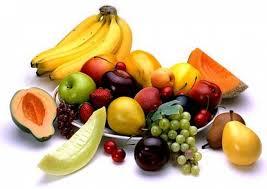 mere perebananepiersicipepene galbennuci și semințenucimigdalecajufistic alune de pădurearahide nuci de macadamiasemințe de floarea-soareluisemințe de in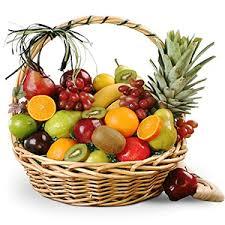 semințe de dovleacsemințe de chia nuci pecan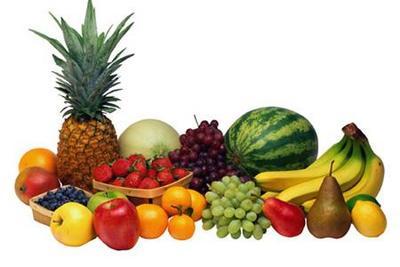 Mediterranean fruit exhibition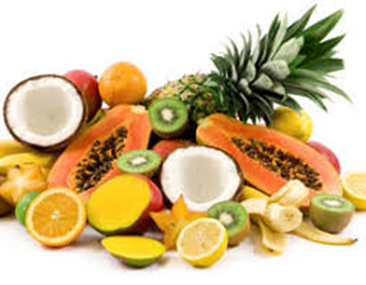 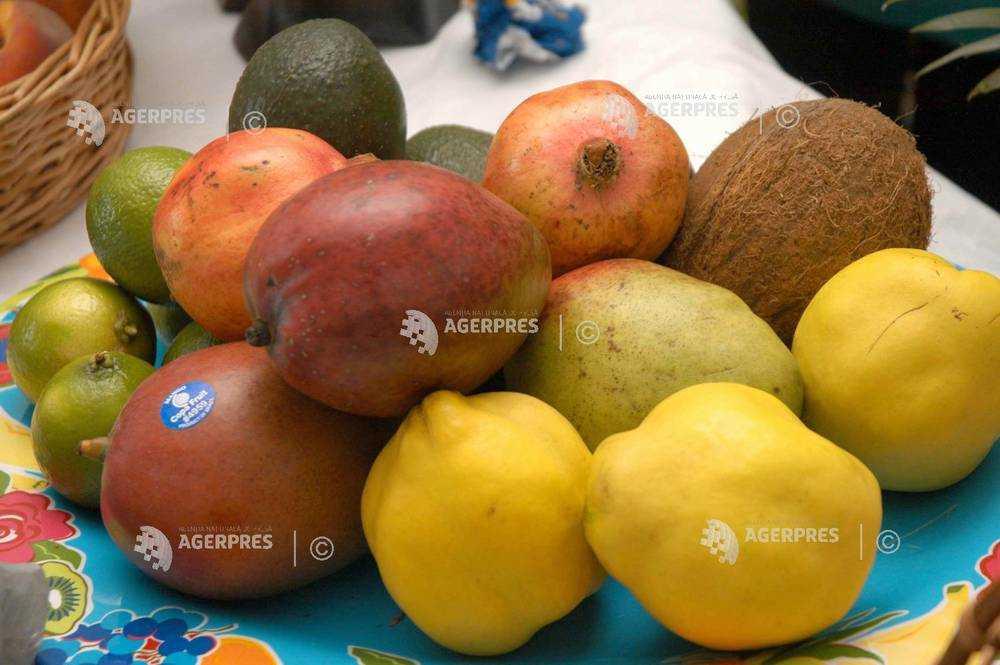 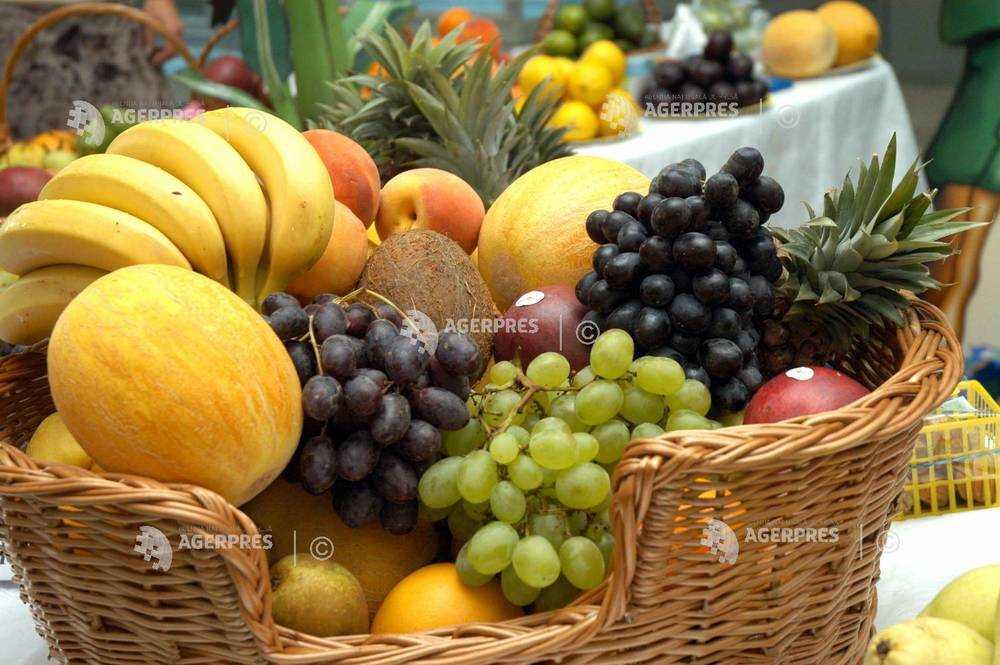 